В соответствии с пунктом 6 статьи 14, подпунктом 1 пункта 3 статьи 38 Закона Ивановской области от 26.11.2009 № 130-ОЗ «О муниципальных выборах», учитывая постановление Избирательной комиссии Ивановской области от 14.01.2016 № 176/1344-5 «О возложении полномочий избирательной комиссии Верхнеландеховского городского поселения на территориальную избирательную комиссию Верхнеландеховского района», постановление Избирательной комиссии Ивановской области от 14.01.2016 № 176/1346-5 «О возложении полномочий избирательной комиссии Мытского сельского поселения на территориальную избирательную комиссию Верхнеландеховского района», постановление Избирательной комиссии Ивановской области от 14.01.2016 № 176/1345-5 «О возложении полномочий избирательной комиссии Кромского сельского поселения на территориальную избирательную комиссию Верхнеландеховского района», постановление Избирательной комиссии Ивановской области от 14.01.2016 № 176/1347-5 «О возложении полномочий избирательной комиссии Симаковского сельского поселения на территориальную избирательную комиссию Верхнеландеховского района», территориальная избирательная комиссия Верхнеландеховского района Р Е Ш И Л А:установить объем сведений о кандидатах, представленных при их выдвижении, подлежащих доведению до сведения избирателей при проведении выборов депутатов Совета Верхнеландеховского городского поселения Верхнеландеховского муниципального района четвертого созыва, Совета Мытского сельского поселения Верхнеландеховского муниципального района четвертого созыва, Совета Кромского сельского поселения Верхнеландеховского муниципального района четвертого созыва,   Совета Симаковского сельского поселения Верхнеландеховского муниципального района четвертого созыва  (прилагается).Председатель территориальнойизбирательной комиссии 	                                           О.В.ЗемляникинаСекретарь территориальной избирательной комиссии 	  М.В.ШабановаПриложение к решению территориальной избирательной комиссии Верхнеландеховского района от 29.06.2020 № 47/161-5Объем сведений о кандидатах, представленных при их выдвижении, подлежащих доведению до сведения избирателей при проведении выборов депутатов Совета Верхнеландеховского городского поселения Верхнеландеховского муниципального района четвертого созыва, Совета Мытского сельского поселения Верхнеландеховского муниципального района четвертого созыва, Совета Кромского сельского поселения Верхнеландеховского муниципального района четвертого созыва,   Совета Симаковского сельского поселения Верхнеландеховского муниципального района четвертого созываНомер многомандатного избирательного округа, по которому выдвинут кандидат в депутаты (далее – кандидат).Фамилия, имя, отчество кандидата.Год рождения кандидата.Наименование субъекта Российской Федерации, района, города, иного населенного пункта, где находится место жительства кандидата.Образование кандидата.Основное место работы или службы, занимаемая должность кандидата (при их отсутствии -  род занятий).Сведения о работе на непостоянной основе депутатом  представительного органа с указанием наименования соответствующего представительного органа (при наличии).Наименование избирательного объединения, выдвинувшего кандидата по многомандатному избирательному округу, либо указание на самовыдвижение кандидата.Сведения о принадлежности к политической партии, иному общественному объединению с указанием их краткого наименования и статус кандидата в политической партии, общественном объединении – при наличии.Сведения о судимости кандидата, а если судимость снята или погашена, - также сведения о дате снятия или погашения судимости.ТЕРРИТОРИАЛЬНАЯ ИЗБИРАТЕЛЬНАЯ КОМИССИЯВЕРХНЕЛАНДЕХОВСКОГО РАЙОНА 155210, Ивановская обл., п. Верхний Ландех, ул. Первомайская, д. 3телефон (49349)  2-10-89, факс (49349)  2-14-22ТЕРРИТОРИАЛЬНАЯ ИЗБИРАТЕЛЬНАЯ КОМИССИЯВЕРХНЕЛАНДЕХОВСКОГО РАЙОНА 155210, Ивановская обл., п. Верхний Ландех, ул. Первомайская, д. 3телефон (49349)  2-10-89, факс (49349)  2-14-22ТЕРРИТОРИАЛЬНАЯ ИЗБИРАТЕЛЬНАЯ КОМИССИЯВЕРХНЕЛАНДЕХОВСКОГО РАЙОНА 155210, Ивановская обл., п. Верхний Ландех, ул. Первомайская, д. 3телефон (49349)  2-10-89, факс (49349)  2-14-22ТЕРРИТОРИАЛЬНАЯ ИЗБИРАТЕЛЬНАЯ КОМИССИЯВЕРХНЕЛАНДЕХОВСКОГО РАЙОНА 155210, Ивановская обл., п. Верхний Ландех, ул. Первомайская, д. 3телефон (49349)  2-10-89, факс (49349)  2-14-22Р Е Ш Е Н И ЕР Е Ш Е Н И ЕР Е Ш Е Н И ЕР Е Ш Е Н И Еот     29.06.2020 г.от     29.06.2020 г.  №  47/161-5п.Верхний ЛандехОб объеме сведений о кандидатах, представленных при их выдвижении, подлежащих доведению до сведения избирателей при проведении выборов депутатов Совета Верхнеландеховского городского поселения Верхнеландеховского муниципального района четвертого созыва, Совета Мытского сельского поселения Верхнеландеховского муниципального района четвертого созыва, Совета Кромского сельского поселения Верхнеландеховского муниципального района четвертого созыва,   Совета Симаковского сельского поселения Верхнеландеховского муниципального района четвертого созыва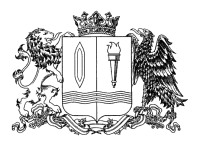 